Práctica II: Tener queComplete the chart with the forms of TENER QUEUse the information provided to write a complete sentence about what the people HAVE TO DO and how often. Yo/dust/every day ______________________________________________________Ustedes/cut the grass/sometimes ___________________________________________Vosotras/make the bed/always _____________________________________________Tú/clear the table/never __________________________________________________Señor Verde/wash the clothes______________________________________________Ana y yo/take out the garbage______________________________________________Usted/sweep the floor/sometimes ___________________________________________Carlos y Anita/wash the dishes/always ________________________________________Yo/set the table/every day ________________________________________________Tú/cut the grass/never ___________________________________________________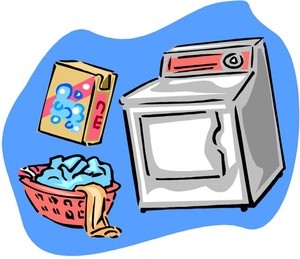 yonosotrostúvosotrosél/ella/ustedellos/ellasustedes